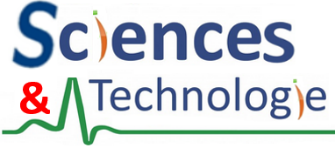 » Environnement numérique de travail.» Le stockage des données, notions d’algorithmes, les objets programmables.» Usage des moyens numériques dans un réseau.» Usage de logiciels usuels6èmeLes élèves sont progressivement mis en activité au sein d’une structure informatique en réseau sollicitant le stockage des données partagées. Compétences